ダンス・生演奏・南京玉すだれ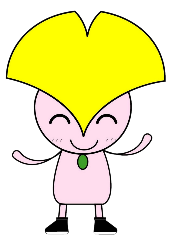 